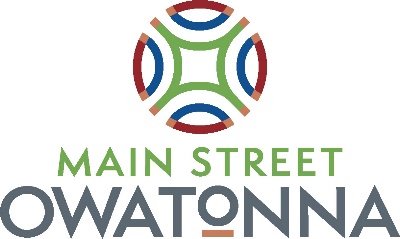 Downtown Thursday 2024Sponsorship FormPlease return the completed form along with payment. We accept cash, check or credit card. Email toLisa Cochran at lcochran@owatonna.org, or mail to:Lisa Cochran-Owatonna Area Chamber of Commerce & Tourism, 120 S. Oak Ave., Owatonna, MN 55060.Your Business and Contact Information:   Name (First and Last):  	Company Name:  	   Mailing Address: 	City:	State: 	Zip: 	Email Address:		Primary Phone #: 	  What level of sponsorship are you generously giving for Main Street Owatonna – Downtown Thursdays? Headline Sponsor $6,000            Jive Junction $3,000      Cedar Ave Stardom $1000          Activity Avenue $500 Who will be attending the event to represent your business? ___________________________________________Which of the Downtown Thursday Event Days would you like to have a vendor spot? As a sponsor, you get avendor spot each month at no charge.		June 6    	July 11	      August 1                 September 5What is the nature of your business? ________________________________________________________________________________________________   Does your booth require electricity? If yes, describe the type/amount of electricity you will need:What is your booth size?         10’ X 10’ Tent           10’ X 20’ Tent         Truck or Trailer Area (size)_________A confirmation email will be sent once paperwork and payment have been received at the Chamber Office. Included in the email will be our Vendor Guide which has additional details regarding Downtown Thursdays. The Friday before each event, you will receive a map that lists locations of all the businesses, food vendors, street vendors, and entertainment along with the script for introducing acts on the stages, if applicable. It will also include any last-minute updates. Depending on the level of sponsorship, you will be contacted to shoot a promo video. ___________________________________________________                                                  ______________________Signature                                                                                                                                                                                          Date